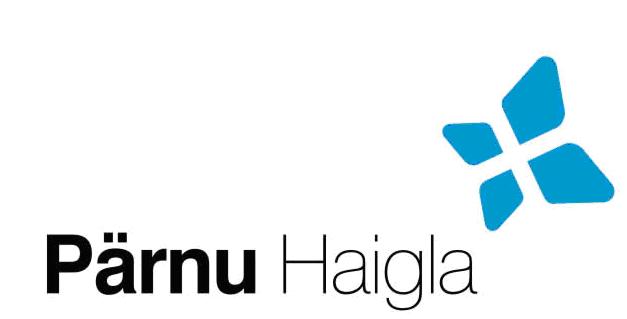 LILLEMÜÜGIKOHA ÜÜRILE ANDMINEENAMPAKKUMISE TINGIMUSEDPÄRNU 2022enampakkumise TingimusedOsalemineEnampakkumisel osalemine ei ole piiratud. Pakkumine toimub kõikidele pakkujatele võrdsetel alustel, arvestades Eesti Vabariigi seaduste ja muude õigusaktide ning käesoleva pakkumise kutsega sätestatud tingimusi.Käesolevad enampakkumise tingimused on avaldatud SA Pärnu Haigla kodulehel.Isikul, kellel on SA Pärnu Haigla ees võlgnevusi, ei või käesoleval enampakkumisel osaleda.Pakkumise objektPakkumise objektiks on Pärnus Ristiku tn 1 haiglahoone I korruse fuajee  avalikus tsoonis asuv ca 11 m2 suurune äripind, mille asukoht on näidatud käesoleva dokumendi lisas 2;Pakkumise objekti sihtotstarve on lillede ja nendega seonduvate teenuste müük.Üürilepingu periood 01. jaanuar 2023 – 31. detsember 2027. Üüri enampakkumise alghind on 550,00 (viissada viiskümmend) eurot kuus.Enampakkumise tulemuste selgitamise käikKäesoleva dokumendid lisas 1 antud vormikohane pakkumus esitada pakkuja esindusõigusliku isiku poolt digiallkirjastatult 24. oktoobriks 2022 a. kell 11.00 aadressil ph@ph.ee. Pakkumised, mis jõuavad SA-le Pärnu Haigla hilinenult, jäetakse tähelepanuta.Pakkumust sisaldavale e-kirjale esitatavad nõuded:e-kirja maht koos manustega ei või ületada 10 MB;e-kirja pealkirjaks peab olema märgitud „Pakkumus enampakkumisele „Lillemüügikoha üürile andmine”; kirjakeha esimesel real peab olema tekst: „HOIATUS! LISATUD PAKKUMUST MITTE AVADA EGA EDASI SAATA ENNE 24. OKTOOBRIT 2022 KELL 11.00!“kirja tekstis peab sisalduma pakkuja kontaktandmed, et hilinemise korral oleks võimalik pakkumust avamata tagastada (nimi või ärinimi, aadress, telefoni nr, e-posti aadress). SA Pärnu Haigla võib punktis 1.3.1 nimetatud pakkumiste esitamise tähtaega vajadusel pikendada. Pakkumus loetakse nõuetele vastavaks, kui need on saabunud õigeaegselt, vormistatud vastavalt peatükis 1.4 esitatud tingimustele, koostatud eestikeelsena, allkirjastatud pakkuja seadusliku esindaja poolt. Pakkumuse allkirjastamisel volitatud esindaja poolt tuleb lisada volikiri.Pakkumuste vastavust hindab SA Pärnu Haigla  juhatuse poolt määratud komisjon, hinnates pakutud üüritasumäära ning müüdavate kaupade/osutatavate teenuste sobivust objektile. Nõuetele mittevastavaid pakkumisi ei arvestata. Pakkumuste edukaks tunnistamise kriteerium on kõrgeim üüritasu. Enampakkumise võitja kinnitab SA Pärnu Haigla juhatus.Kui kaks või enam pakkujat on teinud võrdse üürihinna pakkumuse, saavad võrdselt parima pakkumuse teinud pakkujad teha korrigeeriva üürihinna pakkumuse, mis ei tohi olla madalama hinnaga kui esialgne pakkumus. Juhul, kui ka korrigeeritud üürihindade esitamisel selgub, et pakkujad on esitanud võrdsed üürihinnad, valitakse parimaks pakkumuseks ajaliselt varem laekunud pakkumus.Enampakkumine ei ole SA-le Pärnu Haigla siduv ning enampakkumiste hindamise komisjonil on õigus esitatud pakkumised üksikult või korraga tagasi lükata.Kui enampakkumise ajal ja/või järel SA Pärnu Haigla vajab otsuse tegemiseks lisateavet, võib SA Pärnu Haigla pakkujatele esitada täpsustavaid ja täiendavaid küsimusi ning päringuid.Enampakkumisel osalemine tähendab pakkujapoolset valmisolekut sõlmida SA-ga Pärnu Haigla käesoleva dokumendi lisas 2 toodud Üürileping hiljemalt 2 (kahe) nädala jooksul võitja väljakuulutamisest.Konkursi kohta täiendavate selgituste saamiseks ja objektiga tutvumiseks kontakteeruda kirjalikult e-posti aadressil ph@ph.ee. Enampakkumisel osalejate poolt esitatav pakkumusEnampakkumise tagatisraha on 1500 (üks tuhat viissada) eurot, mis peab olema laekunud SA Pärnu Haigla arveldusarvele EE721010220014947013 SEB-ss enne käesoleva enampakkumise tingimuste punktis 1.3.1 nimetatud tähtaega. Pakkumises esitada järgmised dokumendid:lisatud vormikohane pakkumus. pakkuja äriregistri andmete väljatrükk või dokumendi koopia;vabas vormis ülevaade pakkuja viimase kolme aasta tegevuse kohta. Soovi korral võib esitada reklaammaterjale.Enampakkumise võitja poolt tasutud tagatisraha loetakse üüri ettemakseks, mis kuulub tasaarveldamisele üürilepingu lõppemisel.Teistele enampakkumisel osalejatele tagastatakse tagatisraha 5 (viie) pangapäeva jooksul arvates enampakkumise tulemuste kinnitamisest SA Pärnu Haigla juhatuse poolt.Juhul, kui enampakkumise parima pakkumise teinud isik ei sõlmi üürilepingut vastavalt käesolevas enampakkumise tingimustes ja selle lisades esitatule käesoleva enampakkumise tingimuste punktis 1.3.9 nimetatud tähtaja jooksul, on SA Pärnu Haiglal õigus oma kohustustest loobuda ning sellisel juhul ei kuulu tagatisraha tagastamisele. Üldised tingimusedÜürnik kasutab käesoleva pakkumise objektiks olevat äripinda sihipäraselt ja järgib SA Pärnu Haigla poolt kehtestatud hoone sise-eeskirju, liikumispiiranguid, tuleohutuse- ja turvalisuse alaseid juhendmaterjale ning muid hoone kasutamiseks kehtestatud nõudeid.Üürnik ja tema töötajad täidavad SA Pärnu Haigla poolt volitatud esindajate suulisi ja kirjalikke korraldusi, mis väljuvad käesolevate üldtingimustega sätestatud raamidest, kui seda nõuavad edasilükkamatud Pärnu Haigla erakorralistes tingimustes opereerimisest tingitud vajadused.Üürnik teeb kõik endast sõltuva, et mitte takistada haigla külastajate liikumist,  patsientide teenindamist ja kaubakäitlust.Üürniku muud õigused ja kohustused on kirjeldatud käesoleva dokumendi lisas toodud Üürilepingu projektis.Asukoht, kasutamise sihtotstarve ja kitsendusedPakkumise objektiks olev äripind asub SA Pärnu Haigla Ristiku tänava haiglahoone I korrusel fuajees ning nende täpne asukoht on fikseeritud Üürilepingu Lisas 1.Objekti sihtotstarve on äripind, millel müüdavad kaubad ja/või osutatavad teenused on sobilikud kauplemiseks meditsiiniasutuses ning on meditsiiniteenust kaudselt toetavad.Pakkumise objektil ei ole ettenähtud kauplemiseks kaupade ja teenustega, millised on hoones juba esindatud: medikamendid, ajakirjandus, maiustused jm.InvesteeringudOma tegevuseks vajaliku sisustuse, mis ei kuulu Pakkumise objekti juurde (sh. mööbel, seadmed jm vajalik), soetab Üürnik ise.Teostatud parenduste kuuluvus peale üürilepingu lõppemist on sätestatud Üürilepingus.Kaasnevad kuludÜüritasu sisaldab SA Pärnu Haigla poolt Üürnikule osutatavaid kommunaal- ja haldusteenuseid – soojusenergia, elektrienergia, vee- ja kanalisatsiooniteenused, üldvalve, prügivedu, üldkasutatavate ruumide kasutamine, üldkasutatavate ruumide koristus, hoone korrashoiukulud jms.Reklaam ja kujundusÜürnikul on õigus kasutada oma kaubamärki.Kõik kasutatavad kujunduselemendid ja reklaamid kuuluvad finantseerimisele Üürniku poolt. SA Pärnu Haigla logo või selle elementide kasutamisel ning reklaami kasutamisel on nõutav eelnev kirjalik kooskõlastus SA-ga Pärnu Haigla.LisadPakkumuse vormÜürilepingu projektUrmas SuleJuhatuse esimeesLisa 1 – pakkumuse vormLillemüügikoha üürile andmineenampakkumise tingimusedPakkumusPakkuja nimi: 			.....................Registri- või isikukood: 	.....................Juriidiline aadress: 		.....................E-postiaadress: 		.....................Tel nr: 				.....................Pakkuja kinnitused:Kinnitame, et oleme tutvunud enampakkumise tingimuste ja objektiga.Kinnitame, et käesoleva pakkumuse esitamisega võtame endale kohustuse sõlmida pakkumuse edukaks tunnistamise korral enampakkumise tingimuste kohane üürileping.Kinnitame, et omame kõiki ressursse enampakkumise tingimustes nõutu täitmiseks.* Hind ei sisalda käibemaksu (KMS §16 lg2p2)digiallkiriHinnapakkumise sisuHind EUR *Üüritasu summa kuus..,00 (summa sõnadega)